TEDEN OTROKA V 6. A in 6.BV tednu otroka sta 6.a in 6. B izdelala za učence iz prijateljskih razredov kazalko za v  knjigo. 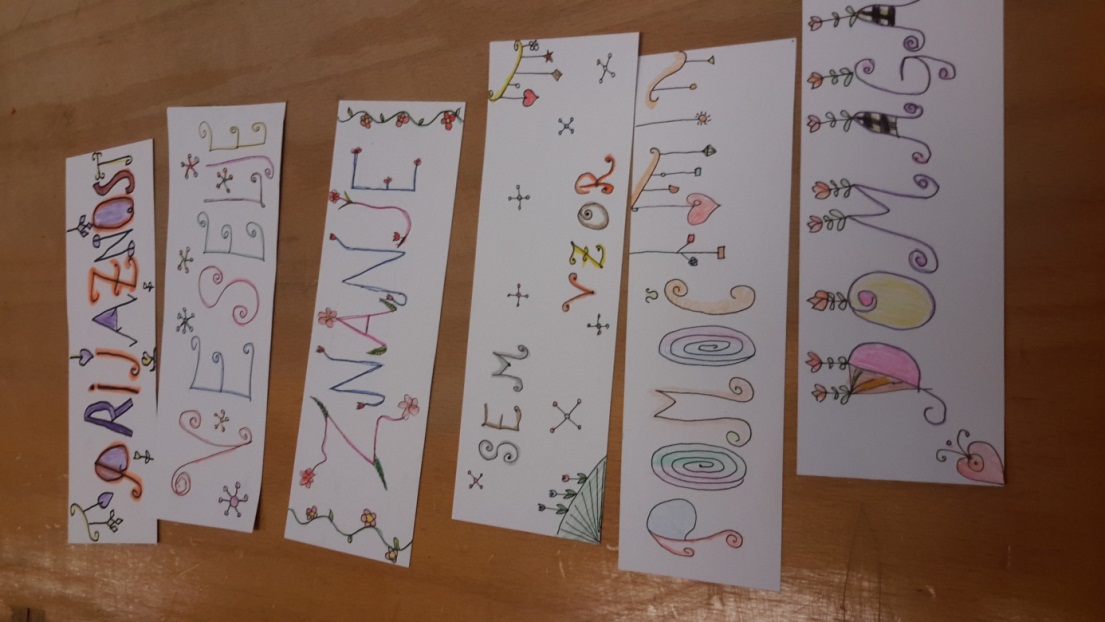 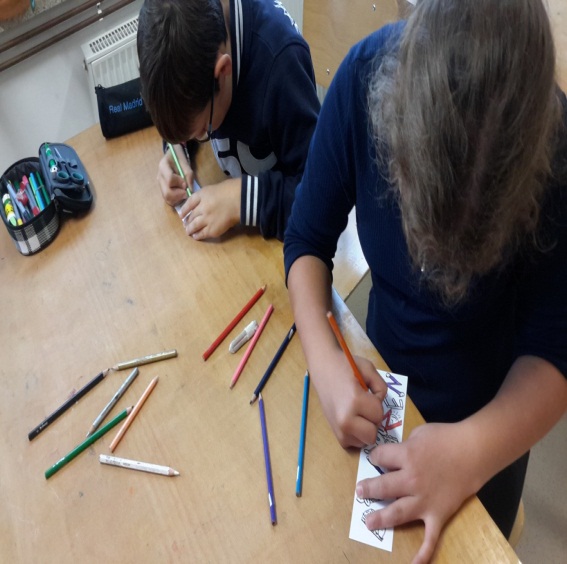 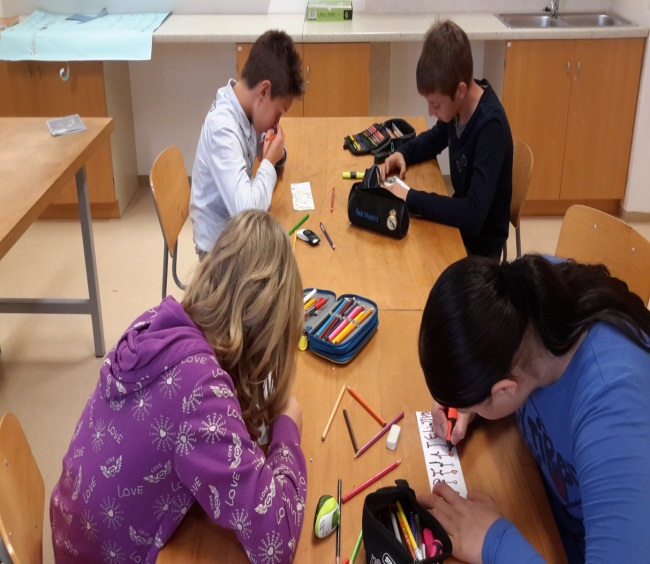 